Bristal Hauling Inc. will conduct assessments and inspections of all worksites prior to work beginning at a new site as well as periodic and routine inspections of current worksites.  The nature and procedures of these inspections will be conducted in accordance with procedures as outlined in Module 9: Inspections of the Bristal Hauling Inc. Safety Program.For new worksites, each worksite will be assessed for existing and potential hazards prior to any work being conducted.  All identified hazards will be prioritized and controls shall be established prior to the commencement of work.Existing worksites shall have regular assessments to determine if new hazards have developed due to any changes in the nature of the work, the state of current identified hazards, and the effectiveness of the controls in place.  Changes in the nature of work will include when new employees, subcontractors, or equipment enters the worksite.  All identified hazards will be prioritized and controls procedures shall be established prior based on the priority assessment of each hazard.  The dates that corrective action is taken will be recorded on the assessment record to ensure that the determined controls are implemented in a timely manner depending upon the priority level of the hazard.A Hazard Assessment will be conducted prior to any especially hazardous work being performed.Hazard Assessments and inspections will be reviewed at the regular employee safety talk to review, explain, and expand the purpose and importance of regular hazard assessment and worksite inspections.  This review will include all employees and management to ensure that all members of Bristal Hauling Inc. understand and comply with the hazard assessment program.Subcontractors:Subcontractors hired by Bristal Hauling Inc. shall be subject to the requirements of this safety policy and must comply with all employee responsibilities therein.  This includes the completion of required training and familiarization with all safe work practices.Should the subcontractor have their own safety program in effect that meets or exceeds the requirements of Bristal Hauling, they may follow their own program pending a review and approval by Bristal Hauling Inc. management.  A copy must be provided to keep on file by Bristal Hauling Inc. for their safety program record keeping.  This program will be monitored by the Safety Committee to ensure compliance with the Workplace Safety and Health Act, the Regulations and Bristal Hauling Inc. safety policy.All subcontractors will agree to and sign the declaration that they will follow the requirements of the Workplace Safety and Health Act and Regulations.  Policy Implemented: June 1, 2016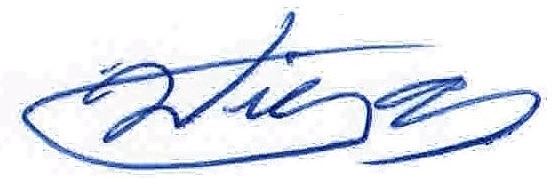 Signed: _______________________________ 		Review Date:  June 1, 2016	Willy Toews – Company Owner Requirements for Contracted WorkPURPOSE:Bristal Hauling Inc. has no higher priority than safety and health, and requires all contracted parties to place the same level of priority on safety and health during the execution of the Bristal Hauling Inc. work.The purpose of this policy is to ensure that all construction and maintenance work undertaken by contracted parties of Bristal Hauling Inc. will be undertaken in a safe manner in consideration of all hazards present, or associated with the work performed, in complete compliance with the Workplace Safety and Health Act and its Regulations.Contractual ClausesThe following clauses will be deemed to be included in the contract between Bristal Hauling Inc. and the successful contractor. Contractor is aware of and acknowledges its legal duties and responsibilities as an employer under sections 4 and 7.4 (if applicable) under the Workplace Safety and Health Act and shall ensure that the services provided are carried out in accordance with the Act and all applicable Regulations;Contractor shall ensure that its employees, agents and subcontractors are properly qualified, trained and competent to perform the services;Contractor shall ensure adequate supervision and worker safety representation as outlined in the Act;Contractor shall allow Bristal Hauling Inc. the right to inspect and audit site conditions and all pertinent safety performance records for the purpose of measuring adherence to Bristal Hauling Inc. safety and health objectives and compliance with the contractual obligations herein (* however, it is clearly understood that this will not be deemed to be relating to execution or coordination of contractor activities.  For greater certainty, the contractor is the sole person responsible for the execution and coordination of work.);Contractor acknowledges that failure to comply with Bristal Hauling Inc. safety and health requirements shall be cause for either immediate termination or suspension of the work until the deficiency, in Bristal Hauling Inc. sole opinion is rectified, at no cost to Bristal Hauling.  In either case without prejudice to Bristal Hauling Inc. right to remedies or damages for such failure.Company Name: 							COR Certification Number: 					 (CSAM or MHCA)Safety Program Registration Number: 					 (CSAM or MHCA)Signed: ______________________________ 	Date: ________________________   		Subcontractor Rep.                                            Signed: _______________________________ 	Date: ________________________  		Bristal Hauling Inc. Rep.Critical Task ListBristal Hauling Inc. will establish and maintain a list of critical tasks that are performed by its employees.  Both routine and infrequent tasks will be included in the list to assist in identifying hazards that may exist in the workplace.
This list will be reviewed regularly to keep current with the current work performed by Bristal Hauling Inc..Critical Task List:Excavator Operation;Forklift operations;Loader operation;Loading and dumping trucks;Lock Out/Tag Out procedures;Maintenance work in shop;Rock Crusher;Workers working alone;Work-related musculoskeletal disorders;Signed: _______________________________ 		Review Date:  June 1, 2016	Emanuel Toews – Safety Coordinator 